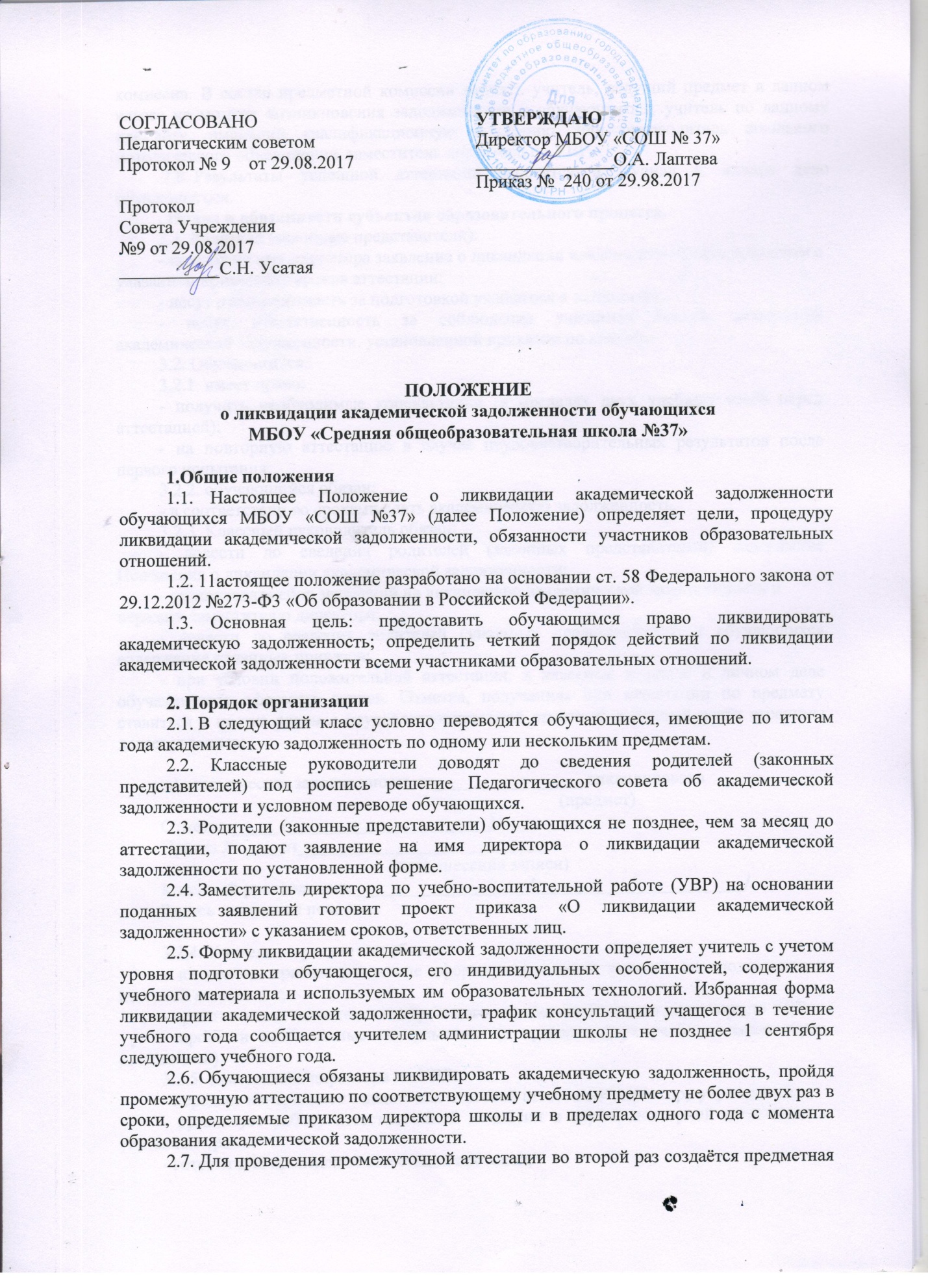 комиссия. В состав предметной комиссии входят:. учитель, ведущий предмет в данном классе на момент возникновения задолженности у обучающегося, учитель по данному предмету, имеющий квалификационную категорию, или руководитель школьного методического объединения, заместитель директора по УВР.Результаты успешной аттестации заносятся в журнал и личное дело обучающегося.. Права и обязанности субъектовобразовательного процесса.3.1. Родители (законные представители): - подают на имя директора заявление о ликвидации академической задолженности с указанием примерных сроков аттестации;- несут ответственность за подготовкой учащегося к аттестации;- несут ответственность за соблюдение учащимся сроков ликвидации академической задолженности, установленной приказом по школе.3.2. Обучающийся: 3.2.1. имеет право: - получить необходимые консультации (в пределах двух учебных часов перед аттестацией); - на повторную аттестацию в случае неудовлетворительных результатов после первого испытания.3.2.2. обучающийся обязан:- в соответствии со сроками сдать академическую задолженность.3.2.3. Классный руководитель обязан: - довести до сведения родителей (законных представителей) содержание Положения о ликвидации академической задолженности;- организовать сбор 	заявлений на 	ликвидацию академической задолженности и передать заместителю директора;- довести до сведения родителей (законных представителей) и обучающихся содержание изданных приказов;- при условии положительной аттестации, в классном журнале и личном деле обучающегося оформить запись. Отметка, полученная при аттестации по предмету ставиться в клетке рядом с неудовлетворительной отметкой, в нижней части страницы делается запись:«Академическая задолженность по________________ ликвидирована                                                                                        (предмет)Отметка _____ (______________________)Приказ № ____от___________________________                                                   (дата внесения записи)Классный руководитель ___________________/_______________________/Запись заверяется печатью. 3.2.4. Учитель – предметник обязан: - на основе приказа по школе сформировать пакет заданий для подготовки к итоговой аттестации;- приготовить и сдать текст контрольного задания заместителю директора по УВР;- провести необходимые консультации (в пределах двух учебных часов перед аттестацией).3.2.5. Заместитель директора по УВР:- передает контрольное задание для итоговой аттестации директору учреждения;- организует работу аттестационной комиссии в случае повторной аттестации в указанные сроки;- готовит для проведения аттестации протокол;- текст задания;- несет ответственность за правильное оформление протокола, объективную и качественную проверку работы, выставление отметки в работе и протоколе с текстовой расшифровкой и подписями всех членов комиссии. 3.2.6. Учитель-предметник/члены комиссии: - проверяют в соответствии с нормативами работу, оценивают, заверяют собственной подписью.4. Обучение обучающихся, не ликвидировавших академическую задолженность4.1. По усмотрению родителей (законных представителей) обучающиеся, не ликвидировавшие в установленные сроки академической задолженности оставляются на повторное обучение, переводятся на обучение по адаптированным образовательным программам в соответствии с рекомендациями психолого-медико-педагогической комиссии, либо на обучение по индивидуальному учебному плану.Приложение 1Муниципальное бюджетное общеобразовательное учреждение«Средняя общеобразовательная школа №37»И З В Е Щ Е Н И Е Уважаемые____________________________________________________________________________________________________________________                                                               (ФИО родителей ) (ФИО обучающегося)Доводим до Вашего сведения, что ваш   сын    /дочь/ _________________________________________________________________ (ФИО) учении___  ______   класса, по итогам   20__/ 20__   учебного года имеет неудовлетворительные оценки по _________________________________________________________________ _________________________________________________________________ и решением педагогического совета в следующий класс переводится условно, с академической задолженностью по _________________________________________________________________ _________________________________________________________________ в соответствии с законом РФ «Об образовании» (ст.58.) и «Положением о ликвидации академической задолженности» Учащиеся имеют право (по желанию и письменному заявлению родителей) на аттестацию по ликвидации академической задолженности - в пределах одного года с момента образования академической задолженности,- получить необходимые консультации (в пределах двух учебных часов перед  аттестацией ),- по желанию и письменному заявлению родителей на повторную аттестацию в случае неудовлетворительных результатов   после первого испытания. Классный руководитель: ___________________/_______________________/Подпись			ФИООзнакомлен _______________________ Подпись родителей:   _______________/______________/                                       (дата)            Приложение 2 Муниципальное бюджетное общеобразовательное учреждение«Средняя общеобразовательная школа №37» И З В Е Щ Е Н И Е Уважаемые________________________________________________________                                                                (ФИО родителей )     Доводим до Вашего сведения, что ваш   сын    /дочь/ _________________________________________________________________ (ФИО)учении ___  ______   класса, по итогам   20_   – 20__   учебного года имеет неудовлетворительные оценки   по __________________________________________________________________На основании ст. 58 .п.9 Федерального закона от 29.12.2012 N 273-ФЗ "Об образовании в Российской Федерации" обучающиеся, не освоившие программу учебного года по одному и более предметам  по усмотрению родителей (законных представителей) оставляются на повторное обучение; переводятся на обучение по адаптированным образовательным программам в соответствии с рекомендациями психолого-медикопедагогической комиссии; переводятся на обучение по индивидуальному учебному плану.Ваше решение выразите в форме заявления на имя директора школы.Классный руководитель: _________________ /_________________________/ Ознакомлен  _________________       Подпись родителей: _________________/_____________/ Приложение 3Директору МБОУ «СОШ №37»О.А. Лаптевой_____________________________ (ФИО родителей) заявление. Прошу разрешить ликвидировать академическую задолженность по предмету _________________________________________________________________ _________________________________________________________________ _________________________________________________________________ за курс __________класса  сыну (дочери) _____________________________,обучающемуся ________ классаПримерные сроки сдачи задолженности ________________________________________________________________________________________________________________________________________________________________________________________________________________________________________________________________ Дата «____»_____________ 20__г. Подпись_________________ / _____________________      / Приложение 4  Оформление письменной работы.             Штамп …………………………….               (дата) От штампа  отступить 2 клетки В центре листа  запись. Письменная работа по ___________________________(предмет) за курс ______ класса(ликвидация академической задолженности)учащегося  _______________ школыученика___ .класса_____________________________________________ (фамилия, полное имя, отчество  в родительном падеже)Приложение 5 Муниципальное бюджетное общеобразовательное учреждение«Средняя общеобразовательная школа №37»ПРИКАЗ «__» ___________ 201_ г. 								 №__ О ликвидации академической задолженности По итогам 201_/ 201_ учебного года ученик __ класса _________________________________________________________________имели академическую задолженность по ______________________________ Согласно заявлению родителя _______________ была проведена ______________________________ за курс__ класса, по итогам которой _________________________________ получил неудовлетворительные отметки. На основании ст. 58.п.5 Федерального закона от 29.12.2012 N 273-ФЗ «Об образовании в Российской Федерации» ПРИКАЗЫВАЮ: 1. Разрешить ликвидировать академическую задолженность ученику повторно2. 3. Ф.И.О., классному руководителю ____ класса довести данный приказ до сведения родителей и учащихся. 4. Утвердить состав комиссии по проведению аттестации обучающегося, имеющего академическую задолженность 5. Ф.И.О., учителю ________________: - приготовить и сдать текст контрольного задания председателю комиссии для утверждения за 3 дня до аттестации; - провести необходимые консультации (в пределах двух учебных часов перед аттестацией). 6. __________________ члену комиссии: - присутствовать в соответствии со сроками на аттестации; - осуществлять контроль за соблюдением требований к проведению аттестации; - принять участие в проверке, оценивании работы в соответствии с нормативами. 7. Ф.И.О., зам. директора по УВР: - подготовить для проведения аттестации протокол - текст задания;- образец подписи выполненной работы  8. Председателю комиссии: - подготовить для утверждения контрольное задание для итоговой аттестации; - организовывать работу аттестационной комиссии в указанные сроки - проконтролировать присутствие членов комиссии; 9. Ответственность за организацию работы комиссии, проверку работ, подготовку протокола оставляю за собой.Директор МБОУ «СОШ №37»                           О.А. ЛаптеваС приказом ознакомлены:Приложение 6 Муниципальное бюджетное общеобразовательное учреждение«Средняя общеобразовательная школа №37»ПРИКАЗ «__» ___________ 201_ г. 								 №__ О ликвидации академической задолженностиВ соответствии с приказом от «___» __________ 201__г №___ «О ликвидации академической задолженности», на основании протокола результатов  аттестации по ликвидации академической задолженности,ПРИКАЗЫВАЮ:Считать ликвидировавшими академическую задолженностьКлассным руководителям: _______________________________________ 2.1. Внести в личные дела и журналы соответствующие записи; по данному предмету ставить в клетке рядом с неудовлетворительной отметкой отметку, полученную при аттестации, в нижней части страницы делается запись: «Академическая задолженность по________________ ликвидирована                                                                                                         ( предмет)         Отметка _____ (______________________) Приказ № ____от_____________________                                                                     (дата внесения записи)   Классный руководитель Запись заверяется печатью. 2.2. Довести данный приказ до сведения родителей и учащихся. 3. Контроль за исполнением приказа возложить на заместителя директора по УВР _____________________ Директор МБОУ «СОШ №37»                       О.А. ЛаптеваС приказом ознакомлены                                 Приложение 7 Муниципальное бюджетное общеобразовательное учреждение«Средняя общеобразовательная школа №37»Протокол ликвидации академической задолженностиза курс___ класса по __________________________________________________________ Ф.И.О. учителя/председателя комиссии:  Ф.И.О. членов комиссии:_________________________________________________________________ _________________________________________________________________Форма проведения: контрольная работа(пакет с материалом прилагается к протоколу). На аттестацию явились, допущенных к ней ____ человека. Не явилось ____ человек. Аттестация началась в ____ч. ___мин., закончилась в___ ч ___  минОсобые отметки учителя/членов комиссии  об оценке ответов  отдельных учащихся _______________________________________________ _________________________________________________________________ Запись о случаях нарушения установленного  порядка: ________________________________________________________________ _________________________________________________________________ Дата проведения аттестации:  Дата внесения  в протокол  оценок:  _____________201__г. Учитель/ Председатель комиссии: _______________________ /_____________./ Члены комиссии 	 __________________ /______________/ 			 _________________ /______________/ № п/п Ф.И. учащегося Класс Задолженность по предмету Срок сдачи 1 2 № п/ п Председатель комиссии Члены комиссии Класс Предмет Срок сдачи 1 п/п Ф.И.О. класс предмет Итоговая Оценка 1. 2. П/п Ф.И.О. предмет оценка за аттестацию Годовая оценка 1. 